東華三院馬振玉紀念中學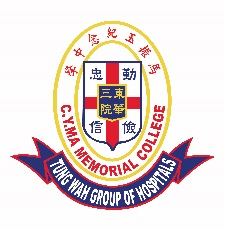 第六屆馬振玉文藝菁英賽中文硬筆書法比賽初賽(小五小六)昂有可子，磚︽然泥以裏竟縫生挺土衝，然中我命立的破包冒，常生，水堅含出掉常命令泥硬了了進想︾我地的怎一了，節有上外樣截一生錄種，殼的小粒命肅不，一瓜香是然屈在種苗瓜甚起地沒力。子麼敬向有量那，呢的上陽，小隔？感茁光竟小了牆杏動長，使的幾角林！，沒它種天的子